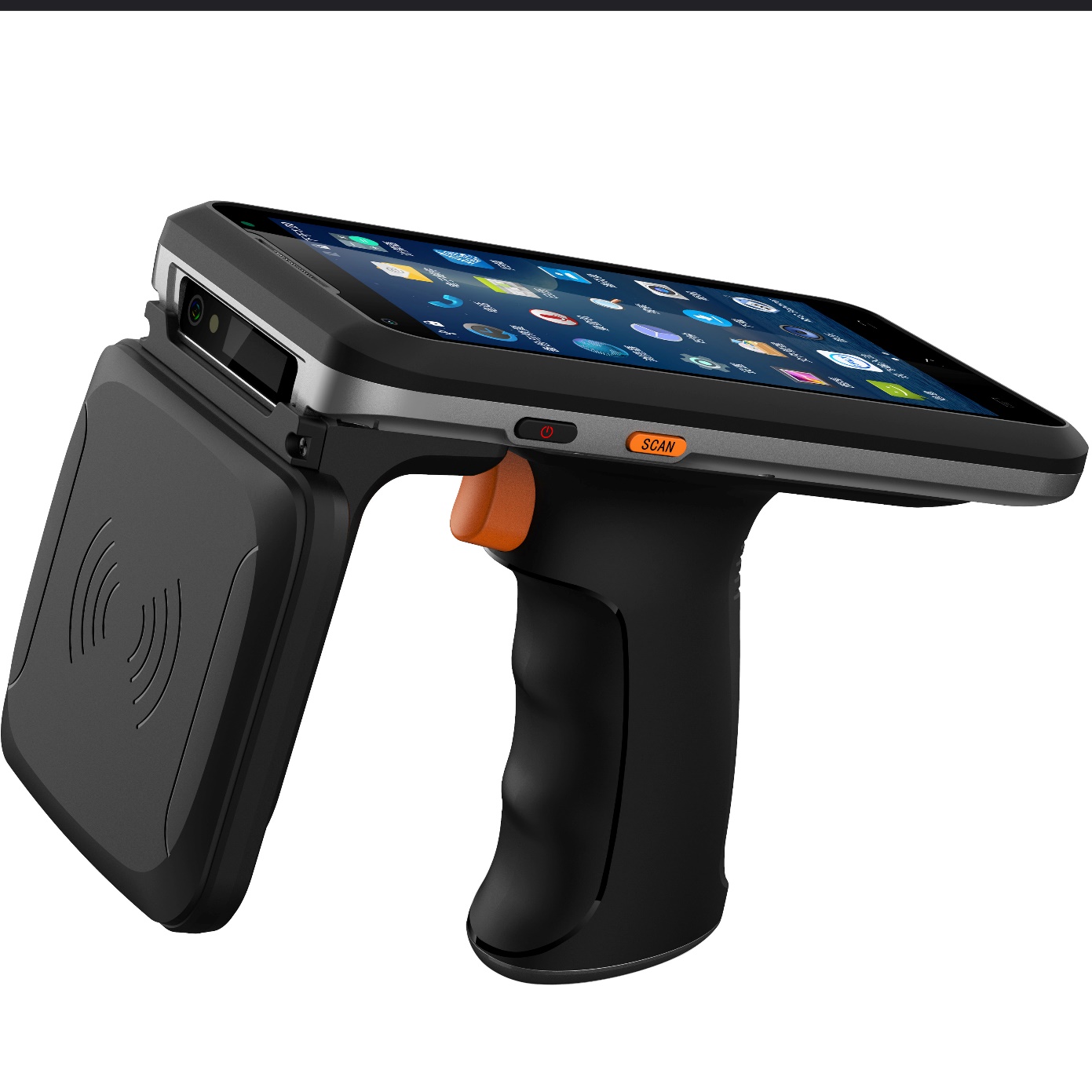 SS-PDA55超长待机50天工业多功能安卓扫描RFID手持终端5.5吋高清大屏·条码扫描/UHF超高频·安卓8.1系统·支持快充SS-PDA55是一款高性能工业智能手持终端。 SS-PDA55拥有了强大的：UHF超高频读写功能/身份证识读功能/一维、二维条码扫描功能/NFC读写功能等可扩展性，具有更出色的灵敏度，有助于实现更精准、更快速的数据采集和需要功能的实现。采用最新的Android 8.1操作系统，搭载2.0GHz八核高速处理器，拥有超长的电池续航能力，性能领跑行业。SS-PDA55广泛适用于各种行业各种领域。